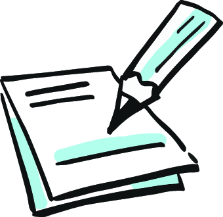 Virtuelles Wasser Arbeitsaufträge in Partnerarbeit  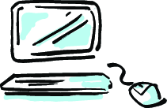 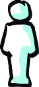 Warum ist das virtuelle Wasser von Bedeutung? Informiere dich dazu auf der Internetseite klassewasser.de > Kinder > Wasserwissen > Wie viel Wasser steckt in deinem Essen? Klicke dich durch die Bildershow und ließ die Informationen aufmerksam durch. 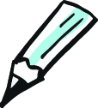 Erläutere die Bedeutung von „Virtuellem Wasser“. Wann ist es problematisch, wann weniger? Nenne ein paar Beispiele. ………………………………………………………………………………………………………………………………………………………………………………………………………………………………………………………………………………………………………………………………………………………………………………………………………………………………………………………………………………………………………………………………………………………………………………………………………………………………………………………………………………………………………………………………………………………………………………………………………………………………………………………………………………………………………………………………………………………………………………………………………………………………………………………………………………………………………………………………………………………………………………………………………………………………………………………………………………………………………………………………………………………………………………………………………………………………………………………………………………………………………………………………………………………………………………………………………………………………………………………………………………………………………………………………………………………………………………………………………………………………………………………………………………………………………………………………………………………………………………………………………………………………………………………………………………………………………………………………………………………………………………………………………………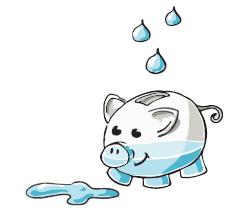 Arbeitsaufträge in Partnerarbeit Wie kannst du virtuelles Wasser sparen? Sammle Möglichkeiten, wie virtuelles Wasser eingespart werden kann.……………………………………………………………………………………………………………………………………………………………………………………………………………………………………………………………………………………………………………………………………………………………………………………………………………………………………………………………………………………………………………………………………………………………………………………………………………………………………………………………………………………………………………………………………………………………………………………………………………………………………………………………………………………………………………………………………………………………………………………………………………………………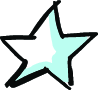 Zusatzaufgabe Wo steckt noch überall virtuelles Wasser? Bekommst du auch heraus, wie viel virtuelles Wasser in diesen Produkten steckt? Recherchiere hierzu auch im Internet.